P O Z I V N I C ANa šahovski turnir u povodu „Dana općine Mala Subotica“u subotu 30.06.2018. god. od 10:00 sati(pod šatorom-na parkiralištu O.Š. „Tomaša Goričanca“).Čast nam je pozvati Vas na obilježavanje „Dana općine Mala Subotica“– na turnir u šahu.Sustav natjecanja: Švicarac 7 kolaTempo igre: 10 min po igračuPrijave se primaju: do 9:45 (na dan turnira) ili na mail: dragutin.srnec@gmail.com ili na tel. 040/639-022Obaveza natjecatelja: donijeti digitalni šahovski satZA SVE NATJECATELJE OSIGURANO JELO I PIĆE !(besplatno-nema kotizacije)  Nagrade: PEHARI:  za 1., 2. i 3. mjesto                Medalje:  za najstarijeg natjecatelja                              za najmlađeg natjecatelja                              za najbolju žensku natjecateljicu                Svi ste pozvani !Organizatori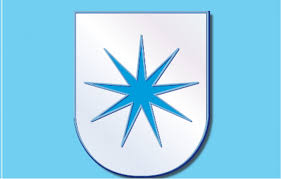 REPUBLIKA HRVATSKAMEĐIMURSKA ŽUPANIJAOPĆINA MALA SUBOTICAGlavna 29a, Mala Subotica         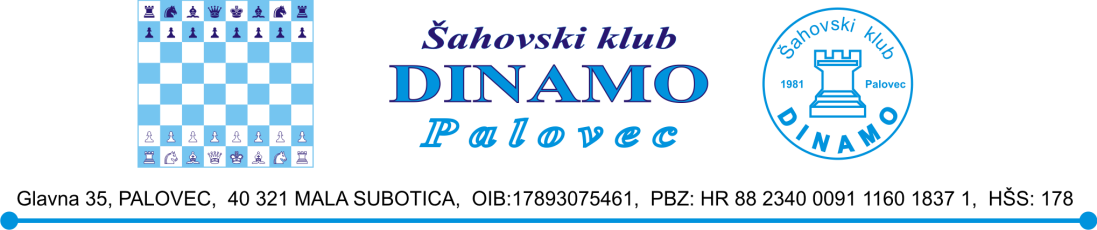 